Publicado en Barcelona el 13/09/2018 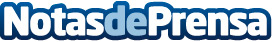 Concurso de fotografías colgadas en Instagram: BCN 101, una ciudad para enmarcarBarcelona101 es un concurso de fotografía hecho con el objetivo de dar a conocer la gran diversidad de la ciudad de Barcelona, entendida no sólo como la diversidad de las personas y los colectivos que viven, sino también como la diversidad de espacios, actividades y formas de vivir que albergaDatos de contacto:BCN 101https://www.bcn101.comNota de prensa publicada en: https://www.notasdeprensa.es/concurso-de-fotografias-colgadas-en-instagram Categorias: Fotografía Telecomunicaciones Cataluña Entretenimiento http://www.notasdeprensa.es